Attestation sens de l’éthiqueCertification des compétences de conduite des membres d’exécutifs communauxEn vue de l’obtention du certificat Swiss Leaders en gestion communale, dans le cadre de la certification des compétences de conduite des membres d’exécutifs communaux, le soussigné :Nom   		Prénom 	Date de naissance 	atteste, après consultation auprès des offices concernés, qu’il n’aAucune condamnation dans son casier judiciaire,Aucune poursuite en cours auprès de l’Office des Poursuites.
Lieu, date 	Signature 		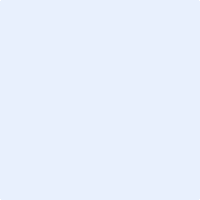 Association suisse des cadres ASC - c/o Gotham Gare, av. d’Ouchy 4, CH-1006 Lausanne
T: +41 21 625 78 32, www.swissleaders.ch/fr, romandie@swissleaders.ch